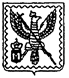 Г о р о д с к а я   Д у м амуниципального  образования городское поселение «Город  Мосальск»РЕШЕНИЕот 24 апреля 2020года                                                                                                           № 164О внесении изменений в решение городской Думы городского поселения "Город Мосальск" от 12.10.2006г. N 60"Об установлении земельного налога"В целях обеспечения развития экономики, поддержки хозяйствующих субъектов и минимизации негативных последствий в условиях ухудшения ситуации в связи с распространением коронавирусной инфекции (COVID - 19), в соответствии с Федеральным законом от 6 октября . N 131-ФЗ "Об общих принципах организации местного самоуправления в Российской Федерации", Налоговым кодексом РФ, Уставом МО городского поселения "Город Мосальск" и постановлением администрации муниципального района "Мосальский район" от 20.04.2020г. № 205 "Об утверждении Перечня видов экономической деятельности в отраслях экономики, наиболее пострадавших в условиях ухудшения ситуации в связи с распространением коронавирусной инфекции "Городская Дума» муниципального образования городского поселения "Город Мосальск"  РЕШИЛА:	1. Внести следующие изменения в решение городской Думы городского поселения "Город Мосальск" от 12.10.2006г. N 60 "Об установлении земельного налога":1.1. Статью 4 Положения о земельном налоге на территории МО ГП "Город Мосальск", утвержденного решением городской Думы муниципального образования городского поселения "Город Мосальск" от 12 октября . N 60 дополнить пунктом           7 в следующей редакции:«7. Установить следующие сроки уплаты авансовых платежей по земельному налогу для налогоплательщиков, являющихся субъектами малого и среднего предпринимательства, включенных по состоянию на 01 марта 2020 года в единый реестр субъектов малого и среднего предпринимательства в соответствии с Федеральным законом «О развитии малого и среднего предпринимательства в Российской Федерации», осуществляющих основные виды деятельности в соответствии с перечнем отраслей экономики в наибольшей степени пострадавших в условиях ухудшения ситуации в результате распространения новой коронавирусной инфекции, утвержденным постановлением Правительства Российской Федерации от 03.04.2020 №434.»:- за первый квартал 2020 года - не позднее 30 октября 2020 года; - за второй квартал 2020 года - не позднее 30 декабря 2020года." 	2. Настоящее Решение подлежит опубликованию в газете "Мосальская газета" и вступает в силу не ранее чем по истечении одного месяца со дня его официального опубликования и не ранее 1-го числа очередного налогового периода и распространяется на правоотношения, возникшие с 01 января 2020 года и утрачивает силу с 01 января 2021 года.Глава МО городского поселения «Город Мосальск»                                                                                                  Н.А. Батовская